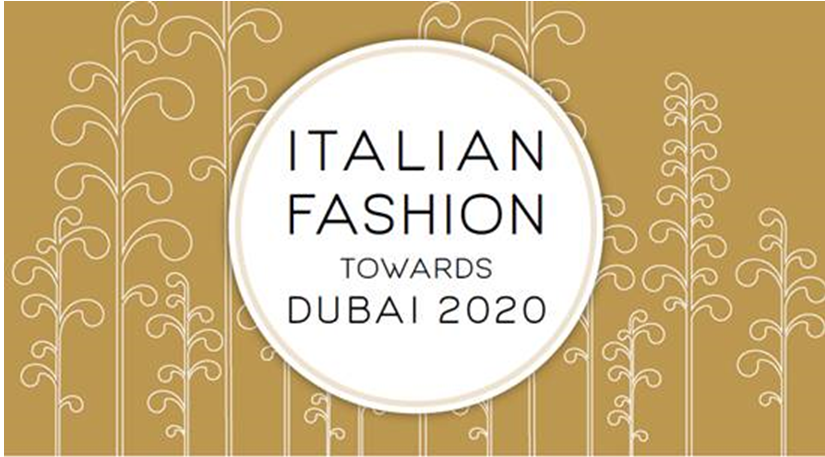 Iscrizione all’incontro di presentazione del progettoReggio Emilia, 16 dicembre 2019 PROGETTO “ITALIAN FASHION VERSO DUBAI 2020 – 2^ annualità” co-finanziato dalla Regione Emilia-Romagna nell’ambito del Bando per la concessione di contributi a progetti di promozione del sistema produttivo regionale sui mercati europei ed extra-europei 2019-2020 – Prap 2012-2015 – attività 4.1 – VI annualità. da inviare ad Unioncamere Emilia Romagna alla mail mary.gentili@rer.camcom.it ed in cc alla Camera di commercio di Reggio Emilia promozione@re.camcom.itDati AnagraficiSettore di attivitàDescrizione della produzioneAzienda Indirizzo (Via-Città- Provincia) _____________________________________________________________________________Nominativo____________________________________________________________________Posizione in azienda: ____________________________________________________________Telefono: _____________________________________________________________________     E-mail:Web Site: ____________________________________________________________________     